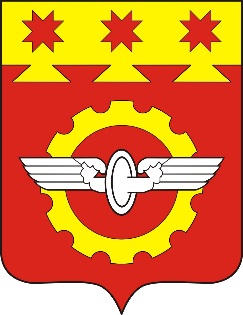 Администрация города Канаш Чувашской Республики просит напечатать объявление следующего содержания:ИзвещениеАдминистрация города Канаш Чувашской Республики информирует граждан о возможности предоставления земельного участка из земель населенных пунктов площадью 498 кв.м. с кадастровым номером 21:04:070309:271, расположенного по адресу: Чувашская Республика - Чувашия, г. Канаш, коллективный сад «Искра», вид разрешенного использования: ведение садоводства в собственность по кадастровой стоимости, равной 25866 руб. 12 коп.Граждане могут подавать письменные заявления о намерении участвовать в аукционе по продаже земельного участка в администрацию города Канаш Чувашской Республики в течение 30 дней со дня опубликования по адресу: Чувашская Республика, город Канаш, ул. 30 лет Победы, д. 24.Заместитель главы – начальник отделаэкономики и имущественных отношенийадминистрации города								          Н.И. Беловисп. Антонов К.И.тел. 88353321244АУ «Редакция Канашской районной газеты «Канаш» Мининформполитики ЧувашииОтделу информатизации администрации города КанашЧӑваш РеспубликинАУ «Редакция Канашской районной газеты «Канаш» Мининформполитики ЧувашииОтделу информатизации администрации города КанашКАНАШ ХУЛААДМИНИСТРАЦИЙĚАУ «Редакция Канашской районной газеты «Канаш» Мининформполитики ЧувашииОтделу информатизации администрации города КанашЧувашская РеспубликаАУ «Редакция Канашской районной газеты «Канаш» Мининформполитики ЧувашииОтделу информатизации администрации города КанашАДМИНИСТРАЦИЯГОРОДА КАНАШАУ «Редакция Канашской районной газеты «Канаш» Мининформполитики ЧувашииОтделу информатизации администрации города Канаш429330, Чувашская Республика,город Канашул.30 лет Победы, д. 24,тел/факс 2-12-15,E-mail: gkan@cap.ru_______________№ _______________АУ «Редакция Канашской районной газеты «Канаш» Мининформполитики ЧувашииОтделу информатизации администрации города Канаш